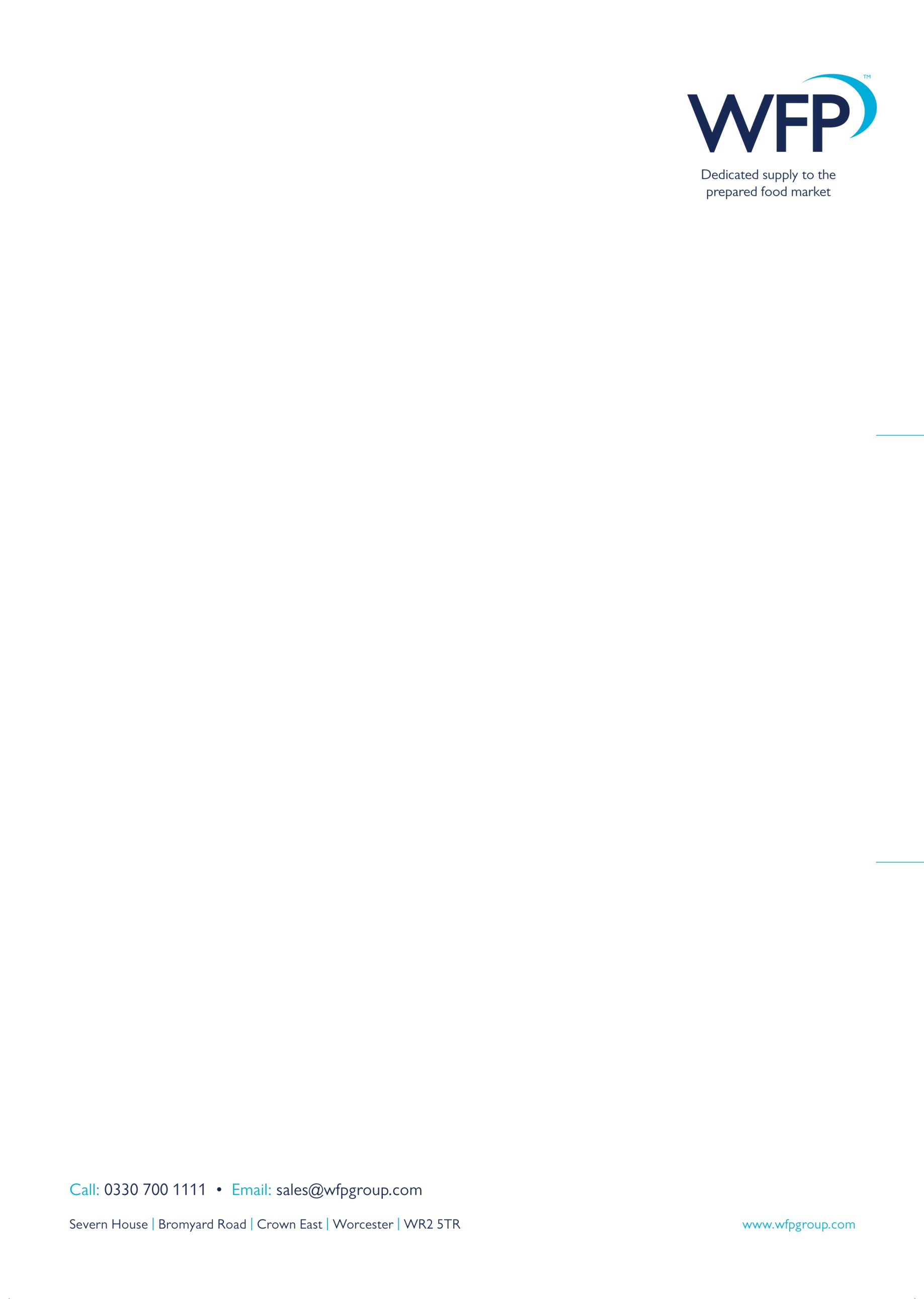 Environmental Policy70060	Our environmental policy understands that everything we do has an impact on the environment and outlines our efforts to enhance our environment and mitigate the risks.WFP is an established supplier of workplace consumables to the foodservice industry in the UK. These include food containers and trays, bags and films, dispatch room supplies and pallet stability products, clothing and self-protection equipment, cleaning chemicals and manual equipment, janitorial supplies, signs and safety products.We recognise that our activities have an impact on the environment in terms of the use of raw materials, emissions to air and water and waste generation; and seek to minimise this as far as is reasonably practicable.We are dedicated to:Compliance with all environmental legislation, regulations and codes of practice relevant to the food industry.Ongoing research into products and solutions that support a healthy environment.Continual improvement in environmental performance.Prevent pollution.Our policy is to:Conserve energy and water, minimise waste, and recycle where possible.Meet duty of care requirements in relation to waste by ensuring the safe keeping, transportation and subsequent recovery or disposal.Minimise transport use and regularly service vehicles to maintain their efficiency.Work with suppliers to ensure they recognise and reduce the environmental impact of their products and transportation.Use recycled construction materials whenever these can be commercially justified.We review this policy annually taking account of any changes within our organisation, legislation and other factors. It is communicated to all our employees and we ensure that they have the appropriate training and awareness of environmental issues. This policy is available when requested to interested parties including members of the public.If you have any questions or concerns, please email supplychain@wfpgroup.com, thank you.Valid:		01/01/2021 – 31/12/2021Approved by:	Mark Hicks	